ОЛИМПИЙСКИЕ ИГРЫ В ДРЕВНОСТИ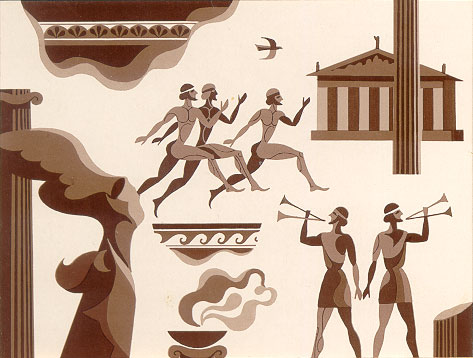 I. Выберите правильный ответ:Олимпийские игры проводились:а) на горе Олимп, где, как верили греки, жили боги,б) в области Олимпия в Южной Греции,в) в разных городах Греции.II. Вставьте пропущенные слова и дату:Первые Олимпийские игры состоялись в _ _ _ году до н.э.В соревнованиях НЕ могли участвовать р _ _ _ и ж _ _ _ _ _ _.Олимпийские игры посвящались богу З _ _ _ _.III. Выбери и подчеркни правильный ответ:Олимпийские игры проходили осенью / летом и продолжались 5 дней / 7 дней. Олимпийские игры устраивались каждые десять лет / каждые четыре года.IV. Закончите слова:Гонки колесниц устраивались на и _ _ _ _ _ _ _ _, но большинство состязаний проходило на               с _ _ _ _ _ _ _. Места зрители занимали с  н _ _ _.V.Задание 1: Древний писатель рассказывал, что незадолго до начала Олимпийских игр спартанцы осадили враждебный им город. Весть об этом разнеслась по всей Элладе, и спартанцам запретили целых 20 лет участвовать в играх. Какой обычай нарушили спартанцы?Ответ: ____________________________________________________________________________.Посчитайте, во скольких Олимпийских играх им не разрешили участвовать?Ответ: ____________________________________________________________________________.Задание 2:а) Сколько лет назад состоялись первые Олимпийские игры?Ответ: ____________________________________________________________________________.б) Сколько лет прошло между первыми и последними на сегодняшний день играми?Ответ: ____________________________________________________________________________.в) Если с момента образования Олимпийские игры регулярно проходили на протяжении 1169 лет, то в каком году они прекратились?Ответ: ____________________________________________________________________________.Задание 3: Назовите имя олимпионика (победителя Олимпийских игр), которому соответствует описание: Знаменитый борец, слава которого была так велика, что однажды на Олимпийских играх не нашлось борца, решившегося выступить против него.Ответ: М _ _ _ _.VI. Заполните пропуски в схемах:Олимпийские виды спорта:Награды, которых удостаивался олимпионик: